Witam serdecznie wszystkich moich uczniów. Wracam po długim zwolnieniu lekarskim. Żałuję,
że dzieje się to w tak trudnych czasach i nie możemy spotkać się w normalnych warunkach.Informuję, że w najbliższym czasie wystawię oceny proponowane.  Na stronie szkoły będę zamieszczał propozycje ćwiczeń  lub materiały dydaktyczne.  W przypadku pytań, proszę o kontakt mailowy: lukaszjuszczak123@gmail.com .Pozdrawiam,Łukasz JuszczakZaczniemy od podstaw czyli rozgrzewki. Poniżej pragnę przypomnieć kilka znanych wam już zasad: 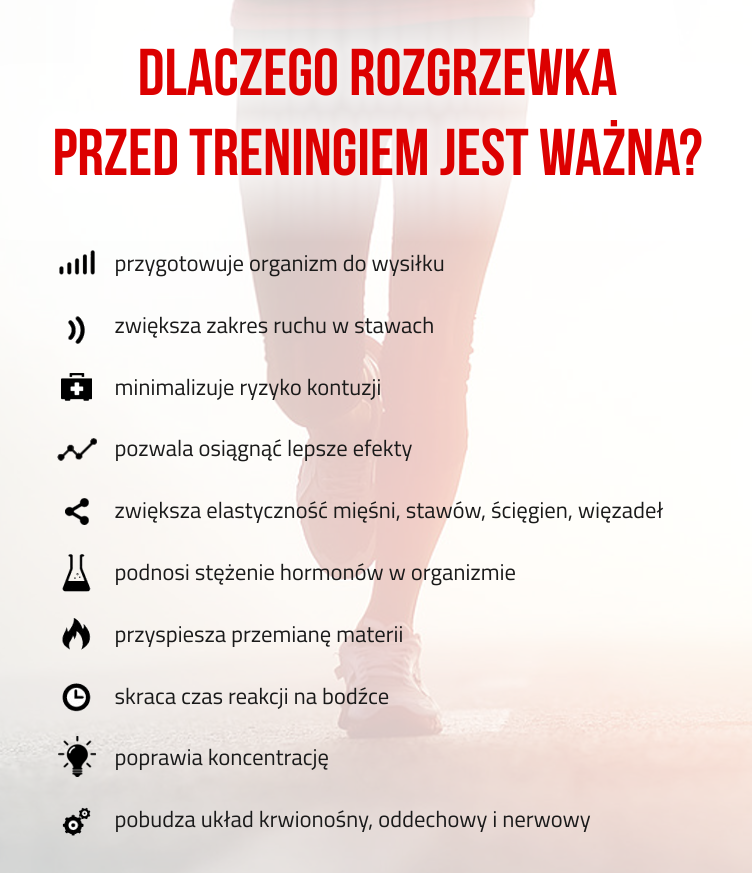 Najważniejsze zasady dobrej rozgrzewkiNie ma jednego „złotego” zestawu, który sprawdziłby się w każdej sytuacji. Pamiętaj, że ćwiczenia powinny być dobrane do rodzaju aktywności. Nieco innego przygotowania wymaga trening biegowy, innego trening siłowy.Rozgrzewka powinna trwać ok. 15 minut (nie krócej niż 10 minut i nie dłużej niż 25 minut). Oczywiście nie oznacza to, że musisz ją wykonywać z zegarkiem w ręce. Jej długość zależy od tego, jak będzie wyglądał sam trening: im jest on dłuższy i bardziej wyczerpujący, tym solidniejsza powinna być rozgrzewka.Rozgrzewaj się dwuetapowo. Pamiętaj, aby rozgrzewkę zaczynać od ćwiczeń ogólnorozwojowych, a kończyć na ćwiczeniach angażujących partie ciała, które będą najsilniej eksploatowane podczas treningu właściwego.Rozgrzewka ogólnaBez względu na rodzaj uprawianej aktywności rozgrzewkę zaczynamy od ćwiczeń ogólnych. Możesz je podzielić na kilka etapów.Etap 1 – ćwiczenia na startCelem nr 1 jest pobudzenie układu krążenia, oddechowego i nerwowego oraz poprawa mobilności stawów. Jakie ćwiczenia wykonujemy? Trucht w miejscu połączony z wymachami ramion, pajacyki, przeplatankę.Etap 2 – ćwiczenia stacjonarneZanim przejdziesz do ćwiczeń skoncentrowanych na konkretnym obszarze ciała, pamiętaj o przygotowaniu wszystkich stawów. Organizm rozgrzewaj od góry (krążenia głową), poprzez ramiona (wymachy, krążenia; nie zapominaj o nadgarstkach!), następnie tułów (skłony, skrętoskłony, krążenia tułowiem), skończywszy na nogach (wspięcia na palce).Etap 3 – ćwiczenia rozciągające mięśnieKiedy mięśnie są ciepłe i bardziej elastyczne, możesz przystąpić do ich rozciągania. Biegacze przyzwyczajeni są do tego, że streching (rozciąganie) wykonujemy dopiero po treningu właściwym, w celu przyspieszenia regeneracji organizmu. Ale o rozciągnięcie mięśni warto zadbać już na wstępie w celu zwiększenia ich elastyczności. Ćwiczenia rozciągające wykonywane przed i po treningu będą niemal identyczne. Różnica polega na długości zatrzymania w danej pozycji. Podczas rozgrzewki zatrzymanie powinno trwać maksymalnie 10 sekund, po treningu, kiedy chodzi nam o wydłużenie włókien mięśniowych – nieco dłużej.Jakie ćwiczenia można wykonać na tym etapie?wykroki połączone z dociskaniem dłoni do podłoża,„pompki” przy ścianie (oprzyj dłonie o ścianę lub drzewo, jedną nogę ugnij w kolanie, drugą wyprostuj, dociskając pietę do podłoża, pochylaj się do przodu, tak, jak podczas wykonywania pompek),boczne wymachy nóg (ręką opieramy się o drzewo, stojąc na jednej nodze, drugą wykonujemy wymachy w bok),
boczne wymachy rąk (ręce wyprostuj i wykonuj nimi wymachy na bok, tak, by poczuć jak stykają się ze sobą łopatki).I pamiętaj: rozciąganie przed treningiem właściwym powinno być powolne, delikatne, jednostajne i płynne.Rozgrzewka a rodzaj treninguDruga część rozgrzewki uzależniona jest od rodzaju aktywności. Ćwiczenia, które wykonujemy na tym etapie, będą zbliżone do tych realizowanych podczas treningu właściwego. Jedyna różnica to ich intensywność i czas trwania.Warto w tym miejscu także pamiętać, że bieganie, pływanie, jazda na rowerze czy fitness nie wymagają tak solidnej rozgrzewki jak trening na siłowni oraz sporty, w których występuje duża ilość skomplikowanych elementów technicznych.Przesyłam propozycje rozgrzewki, na przykład z piłki nożnej, do gry  rekreacyjnej i dla najmłodszych.https://www.youtube.com/watch?v=1lPboyiwUfMhttps://www.youtube.com/watch?v=rGW6zNUhbjo Przy ćwiczeniu pierwszym „ dżdżownica”, pamiętajmy by pięty dotykały podłoża,  w ten sposób rozciągamy się oraz kształtujemy gibkość.Przy ćwiczeniu drugim „żaba”, jak mówi prowadzący pięty przy ziemi ( przysiad robimy na całych stopach). Przy pozycji „jak do pompki”, pamiętamy o zachowaniu równej płaszczyzny ciała, przez 3 sekundy ( nie wypinamy pupy w górę, ani nie opuszczamy w dół).Przy ćwiczeniu trzecim  „małpa/ Tarzan”, pamiętajmy by w fazie końcowej noga podporowa opierała się na całej stopie, a drugą nogę staramy się prostować stawie kolanowym.